Об утверждении Программы профилактики рисков причинения вреда (ущерба), охраняемым законом ценностям при осуществлении муниципального контроля за исполнением единой теплоснабжающей организацией обязательств по строительству, реконструкции и (или) модернизации объектов теплоснабжения на территории  города Зеленодольска на 2023 годВ соответствии со статьей 44 Федерального закона от 31.07.2020 
№248-ФЗ «О государственном контроле (надзоре) и муниципальном контроле в Российской Федерации», Федеральным законом от 06.10.2003 №131-ФЗ 
«Об общих принципах организации местного самоуправления в Российской Федерации», Постановлением Правительства РФ от 25.06.2021 №990 
«Об утверждении Правил разработки и утверждения контрольными (надзорными) органами программы профилактики рисков причинения вреда (ущерба) охраняемым законом ценностям», Уставом муниципального образования «Зеленодольский муниципальный район» Республики Татарстан, Исполнительный комитет Зеленодольского муниципального районаПОСТАНОВЛЯЕТ:1. Утвердить прилагаемую Программу профилактики рисков причинения вреда (ущерба) охраняемым законом ценностям при осуществлении муниципального контроля за исполнением единой теплоснабжающей организацией обязательств по строительству, реконструкции и (или) модернизации объектов теплоснабжения на территории  города Зеленодольска на 2023 год.2.	Постановление Исполнительного комитета Зеленодольского муниципального района от 28.12.2021 № 3396 «Об утверждении Программы профилактики рисков причинения вреда (ущерба) охраняемым законом ценностям при осуществлении муниципального контроля за исполнением единой теплоснабжающей организацией обязательств по строительству, реконструкции и (или) модернизации объектов теплоснабжения на территории  города Зеленодольска на 2022 - 2024 годы» признать утратившим силу с 1 января 2023 года.3.	Отделу по связям с общественностью и средствами массовой информации аппарата Совета Зеленодольского муниципального района обеспечить размещение настоящего постановления на официальном сайте Зеленодольского муниципального района Республики Татарстан в составе Портала муниципальных образований Республики Татарстан (http:zelenodolsk.tatarstan.ru) в информационно-телекоммуникационной сети «Интернет».4.	Контроль за выполнением настоящего постановления оставляю за собой.Исполняющий обязанности руководителя Исполнительного комитета Зеленодольского муниципального района                                              А.В. СтаростинПрограммапрофилактики рисков причинения вреда (ущерба) охраняемым законом ценностям при осуществлении муниципального контроля за исполнением единой теплоснабжающей организацией обязательств по строительству, реконструкции и (или) модернизации объектов теплоснабжения на территории  города Зеленодольска на 2023 годПАСПОРТ ПРОГРАММЫРаздел 1. Анализ и оценка текущего состояния подконтрольной сферыПредметом муниципального контроля за исполнением единой теплоснабжающей организацией обязательств является соблюдение единой теплоснабжающей организацией в процессе реализации мероприятий по строительству, реконструкции и (или) модернизации объектов теплоснабжения в муниципальном образовании «город Зеленодольск» Зеленодольского муниципального района Республики Татарстан, необходимых для развития, обеспечения надежности и энергетической эффективности системы теплоснабжения и определенных для нее в схеме теплоснабжения, требований Федерального закона от 27 июля 2010 года №190-ФЗ "О теплоснабжении" и принятых в соответствии с ним иных нормативных правовых актов, в том числе соответствие таких реализуемых мероприятий схеме теплоснабжения.К отношениям, связанным с осуществлением муниципального контроля за исполнением единой теплоснабжающей организацией обязательств, организацией и проведением профилактических мероприятий, контрольных мероприятий применяются положения Федерального закона от 31 июля 2020 года № 248-ФЗ "О государственном контроле (надзоре) и муниципальном контроле в Российской Федерации", Федерального закона от 27 июля 2010 года №190-ФЗ "О теплоснабжении", Федерального закона от 6 октября 2003 года №131-ФЗ "Об общих принципах организации местного самоуправления в Российской Федерации".Объектами муниципального контроля за исполнением единой теплоснабжающей организацией обязательств являются:а) деятельность, действия (бездействие) единой теплоснабжающей организации (далее также - контролируемое лицо) по исполнению обязательств, в рамках которых должны соблюдаться обязательные требования, указанные в части 3 статьи 23.7 Федерального закона от 27 июля 2010 года №190-ФЗ "О теплоснабжении", согласно которой единая теплоснабжающая организация обязана реализовывать мероприятия по строительству, реконструкции и (или) модернизации объектов теплоснабжения, необходимых для развития, повышения надежности и энергетической эффективности системы теплоснабжения, определенные для нее в схеме теплоснабжения в соответствии с перечнем и сроками, указанными в схеме теплоснабжения;б) результаты деятельности единой теплоснабжающей организации, в том числе продукция (товары), работы и услуги, к которым предъявляются обязательные требования, указанные в части 3 статьи 23.7 Федерального закона от 27 июля 2010 года №190-ФЗ "О теплоснабжении";в) здания, помещения, сооружения, линейные объекты, территории, включая водные, земельные и лесные участки, оборудование, устройства, предметы, материалы, транспортные средства, компоненты природной среды, природные и природно-антропогенные объекты, другие объекты, которыми единая теплоснабжающая организация владеет и (или) пользуется, компоненты природной среды, природные и природно-антропогенные объекты, не находящиеся во владении и (или) пользовании единой теплоснабжающей организации (далее - производственные объекты), к которым предъявляются обязательные требования, указанные в части 3 статьи 23.7 Федерального закона от 27 июля 2010 года №190-ФЗ "О теплоснабжении".1.4. МБУ "Департамент жилищно-коммунального хозяйства Зеленодольского муниципального района РТ” в рамках осуществления муниципального контроля за исполнением единой теплоснабжающей организацией обязательств обеспечивается учет объектов муниципального контроля за исполнением единой теплоснабжающей организацией обязательств путем утверждения и актуализации схемы теплоснабжения.Раздел 2. Цели и задачи проведения профилактической работы2.1. Профилактика рисков причинения вреда охраняемым законом ценностям в области муниципального контроля за исполнением единой теплоснабжающей организацией обязательств по строительству, реконструкции и (или) модернизации объектов теплоснабжения на территории  города Зеленодольска - это системно организованная деятельность по комплексной реализации мер организационного, информационного, правового и иного характера, направленных на достижение следующих основных целей:- предотвращение рисков причинения вреда охраняемым законом ценностям; - предупреждение нарушений обязательных требований (снижение числа нарушений обязательных требований, требований, установленных муниципальными актами) в сфере муниципального контроля за исполнением единой теплоснабжающей организацией обязательств по строительству, реконструкции и (или) модернизации объектов теплоснабжения на территории  города Зеленодольска;- создание инфраструктуры профилактики рисков причинения вреда охраняемым законом ценностям.2.2. Проведение профилактических мероприятий позволит решить следующие задачи:- выявление причин, факторов и условий, способствующих причинению вреда охраняемым законом ценностям и нарушению обязательных требований, требований, установленных муниципальными актами, определение способов устранения или снижения рисков их возникновения; - устранение причин, факторов и условий, способствующих возможному причинению вреда охраняемым законом ценностям и нарушению обязательных требований, требований, установленных муниципальными актами; - установление и оценка зависимости видов, форм и интенсивности профилактических мероприятий от особенностей конкретных подконтрольных субъектов (объектов) и проведение профилактических мероприятий с учетом данных факторов; - определение перечня видов и сбор статистических данных, необходимых для организации профилактической работы; - повышение квалификации кадрового состава контрольных органов; - создание системы консультирования подконтрольных субъектов, в том числе с использованием современных информационно-телекоммуникационных технологий; - другие задачи в зависимости от выявленных проблем безопасности регулируемой сферы и текущего состояния профилактической работы.Раздел 3. Перечень профилактических мероприятий, сроки (периодичность) их проведенияПри осуществлении МБУ "Департамент жилищно-коммунального хозяйства Зеленодольского муниципального района РТ муниципального контроля за исполнением единой теплоснабжающей организацией обязательств по строительству, реконструкции и (или) модернизации объектов теплоснабжения на территории  города Зеленодольска могут проводиться следующие виды профилактических мероприятий:1) информирование;2) обобщение правоприменительной практики;3) объявление предостережений;4) консультирование;5) профилактический визит.Информирование осуществляется посредством размещения соответствующих сведений на официальном сайте Зеленодольского муниципального района в информационно-телекоммуникационной сети «Интернет» (далее – официальный сайт района) в специальном разделе, посвященном контрольной деятельности (доступ к специальному разделу должен осуществляться с главной (основной) страницы официального сайта района), в средствах массовой информации, через личные кабинеты контролируемых лиц в государственных информационных системах (при их наличии) и в иных формах.МБУ "Департамент жилищно-коммунального хозяйства Зеленодольского муниципального района РТ также вправе информировать население города Зеленодольска  на собраниях и конференциях граждан об обязательных требованиях, предъявляемых к объектам контроля.Обобщение правоприменительной практики осуществляется должностными лицами МБУ "Департамент жилищно-коммунального хозяйства Зеленодольского муниципального района РТ путем сбора и анализа данных о проведенных контрольных мероприятиях и их результатов, а также поступивших обращений. По итогам обобщения правоприменительной практики контрольным органом не реже 1 раза в год готовится доклад, содержащий результаты обобщения правоприменительной практики по осуществлению муниципального контроля, который проходит публичные обсуждения. Объявление предостережения. При наличии у контрольного органа сведений о готовящихся или возможных нарушениях обязательных требований, а также о непосредственных нарушениях обязательных требований, МБУ "Департамент жилищно-коммунального хозяйства Зеленодольского муниципального района РТ объявляет контролируемому лицу предостережение о недопустимости нарушения обязательных требований и предлагает принять меры по обеспечению соблюдения обязательных требований.Консультирование контролируемых лиц осуществляется должностным лицом, уполномоченным осуществлять контроль, по телефону, посредством видео-конференц-связи, на личном приеме либо в ходе проведения профилактических мероприятий, контрольных мероприятий и не должно превышать 15 минут. Профилактический визит:Профилактический визит проводится должностным лицом в форме профилактической беседы по месту осуществления деятельности контролируемого лица либо путем использования видеоконференц-связи.В ходе профилактического визита должностным лицом осуществляются консультирование контролируемого лица, а также сбор сведений, предъявляемых к его деятельности либо к принадлежащим ему объектам контроля.Раздел 4. Показатели результативности и эффективности программы профилактики	Основным механизмом оценки эффективности и результативности профилактических материалов являются:- оценка снижения количества нарушений юридическими лицами обязательных требований действующего законодательства;- повышение уровня информированности граждан;- во взаимодействии с гражданами и организациями выявление нарушений муниципальных правовых актов и оперативное применение мер ответственности к допустившим нарушения;- оценка увеличения доли законопослушных подконтрольных субъектов;- анализ развития системы профилактических мероприятий МБУ "Департамент жилищно-коммунального хозяйства Зеленодольского муниципального района РТ";- анализ эффективности внедрения различных способов профилактики;- оценка повышения «прозрачности» деятельности МБУ "Департамент жилищно-коммунального хозяйства Зеленодольского муниципального района РТ"ИСПОЛНИТЕЛЬНЫЙ КОМИТЕТ ЗЕЛЕНОДОЛЬСКОГОМУНИЦИПАЛЬНОГО РАЙОНАРЕСПУБЛИКИ ТАТАРСТАН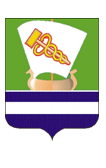 ТАТАРСТАН РЕСПУБЛИКАСЫЗЕЛЕНОДОЛЬСКМУНИЦИПАЛЬ РАЙОНЫНЫҢБАШКАРМА КОМИТЕТЫПОСТАНОВЛЕНИЕ____________г.ЗеленодольскКАРАР№ _______Приложение к постановлению Исполнительного комитета Зеленодольского муниципального района Республики Татарстан__________2022  №____________Наименование программы Программа профилактики рисков причинения вреда (ущерба) охраняемым законом ценностям при осуществлении муниципального контроля за исполнением единой теплоснабжающей организацией обязательств по строительству, реконструкции и (или) модернизации объектов теплоснабжения на территории  города Зеленодольска на 2023 г.Правовые основания разработки программы Федеральный закон от 31.07.2020 года  248-ФЗ «О государственном контроле (надзоре) и муниципальном контроле в Российской Федерации, Федеральный закон от 11.06.2021 №170-ФЗ «О внесении изменений в отдельные законодательные акты Российской Федерации в связи с принятием Федерального закона «О государственном контроле (надзоре) и муниципальном контроле в Российской Федерации», Постановление Правительства Российской Федерации от 25.06.2021 № 990 «Об утверждении правил разработки и утверждения контрольными (надзорными) органами программы профилактики рисков причинения вреда (ущерба) охраняемым законом ценностям»Разработчик программы МБУ "Департамент жилищно-коммунального хозяйства Зеленодольского муниципального района РТ"Цели программы - стимулирование добросовестного соблюдения обязательных требований всеми контролируемыми лицами;- устранение условий, причин факторов, способных привести к нарушениям обязательных требований  и (или) причинению вреда (ущерба) охраняемым законом ценностям;- создание условий для доведения обязательных требований до контролируемых лиц, повышение информированности о способах их соблюденияЗадачи программы - выявление причин, факторов и условий, способствующих причинению вреда охраняемым законом ценностям и нарушению обязательных требований, требований, установленных муниципальными актами, определение способов устранения или снижения рисков их возникновения; - устранение причин, факторов и условий, способствующих возможному причинению вреда охраняемым законом ценностям и нарушению обязательных требований, требований, установленных муниципальными актами; - установление и оценка зависимости видов, форм и интенсивности профилактических мероприятий от особенностей конкретных подконтрольных субъектов (объектов) и проведение профилактических мероприятий с учетом данных факторов; - определение перечня видов и сбор статистических данных, необходимых для организации профилактической работы; - создание системы консультирования подконтрольных субъектов, в том числе с использованием современных информационно-телекоммуникационных технологий; - другие задачи в зависимости от выявленных проблем безопасности регулируемой сферы и текущего состояния профилактической работы. Сроки и этапы реализации программы Программа рассчитана на 2023 годИсточники финансирования Бюджет Зеленодольского муниципального района. Финансовое обеспечение реализации Программы осуществляется в рамках финансирования мероприятий по осуществлению муниципального контроля.Ожидаемые конечные результаты реализации программы - снижение рисков причинения вреда охраняемым законом ценностям; - увеличение доли законопослушных подконтрольных субъектов - развитие системы профилактических мероприятий контрольного органа; - внедрение различных способов профилактики; - разработка и внедрение технологий профилактической работы внутри контрольного органа; - разработка образцов эффективного, законопослушного поведения подконтрольных субъектов; - обеспечение квалифицированной профилактической работы должностных лиц контрольного органа; - повышение прозрачности деятельности контрольного органа; - уменьшение административной нагрузки на подконтрольных субъектов; - повышение уровня правовой грамотности подконтрольных субъектов; - обеспечение единообразия понимания предмета контроля подконтрольными субъектами; - мотивация подконтрольных субъектов к добросовестному поведению; - иное. Структура программы Раздел 1. Анализ и оценка текущего состояния подконтрольной сферы.Раздел 2. Цели и задачи реализации программы профилактики.Раздел 3.  Перечень профилактических мероприятий, сроки  (периодичность) их проведения.Раздел 4. Показатели результативности и эффективности программы профилактики рисков причинения вреда (ущерба).№Наименование мероприятиясроки (периодичность) проведения мероприятия Ответственные исполнителиИнформирование Информирование Информирование Информирование 1.1Актуализация и размещение в сети «Интернет» на официальном сайте Исполнительного комитета Зеленодольского муниципального района: - перечня нормативных правовых актов, содержащих обязательные требования, оценка соблюдения которых осуществляется в рамках муниципального контроля за исполнением единой теплоснабжающей организацией обязательств по строительству, реконструкции и (или) модернизации объектов теплоснабжения на территории города Зеленодольска;- материалов, информационных писем по соблюдению обязательных требований;- перечня индикаторов риска нарушения обязательных требований;- программы профилактики рисков причинения вреда (ущерба) охраняемым законам ценностям.ПостоянноНачальник отдела по связям с общественностью и СМИОбобщение правоприменительной практикиОбобщение правоприменительной практикиОбобщение правоприменительной практикиОбобщение правоприменительной практики2.1Подготовка доклада об обобщении правоприменительной практики, содержащий результаты обобщения правоприменительной практики контрольного (надзорного) органаНе реже 1 раза в годГлавный специалист МБУ "Департамент жилищно-коммунального хозяйства Зеленодольского муниципального района РТОбъявление предостереженияОбъявление предостереженияОбъявление предостереженияОбъявление предостережения3.1Выдача контролируемому лицу предостережения о недопустимости нарушений обязательных требований при осуществлении деятельностиПри наличии веденийГлавный специалист МБУ "Департамент жилищно-коммунального хозяйства Зеленодольского муниципального района РТКонсультирование Консультирование Консультирование Консультирование 4.1Консультирование контролируемых лиц и их представителей по вопросам, связанным с организацией и осуществлением муниципального контроля ПостоянноГлавный специалист МБУ "Департамент жилищно-коммунального хозяйства Зеленодольского муниципального района РТ "Профилактический визитПрофилактический визитПрофилактический визитПрофилактический визит5.1Профилактическая беседа по месту осуществления деятельности контролируемого лица либо путем использования видеоконференц-связиПо мере необходимостиГлавный специалист МБУ "Департамент жилищно-коммунального хозяйства Зеленодольского муниципального района РТ